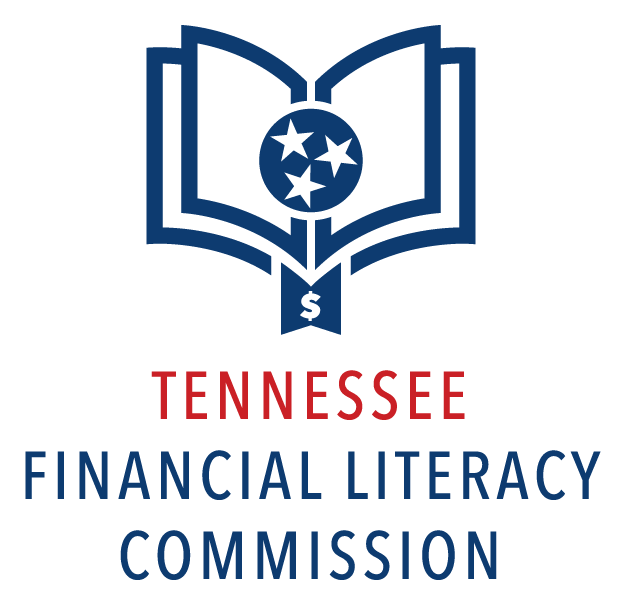 AGENDAApril 9, 20193:00 P.M.State CapitolExecutive Conference RoomNashville, TNCall to OrderReview and Approval of Minutes (March 27, 2018 Board Meeting	Action Item             and December 11, 2018 Executive Committee Meeting)		 Executive Committee Meeting) – Tab 1		Approval of Fiscal Year 2019-2020 Budget – Tab 2			Action Item            Election of Officers – Tab 3							Action Item            Nichole Saulsberry-Scarboro Contract Amendment – Tab 4		Action Item            Update on TNFLC Activities (Bill Parker) – Tab 5	2019 GoalsFundraising Update (Rachel Barrett Co.)TNStars and ABLE TN update (Ashley Nabors)Other Business          Adjournment	